Präsentationsprüfung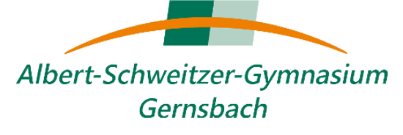 Abitur 2020	_______________________________	________________________________	Unterschrift Schüler / -in	Unterschrift Fachlehrer / -inGewähltes Thema Nr.:__________	________________________________			Unterschrift Vorsitzende(r)Name, VornameFachlehrer / -inFachKurs-Nr.2- / 4-stündigNr.ThemaErforderliche Medien1234